网签服务系统用人单位使用手册用户使用指南一、单位登录进入平台, 点击顶部的 ”我是单位” https://job.nmbys.cn/user/company 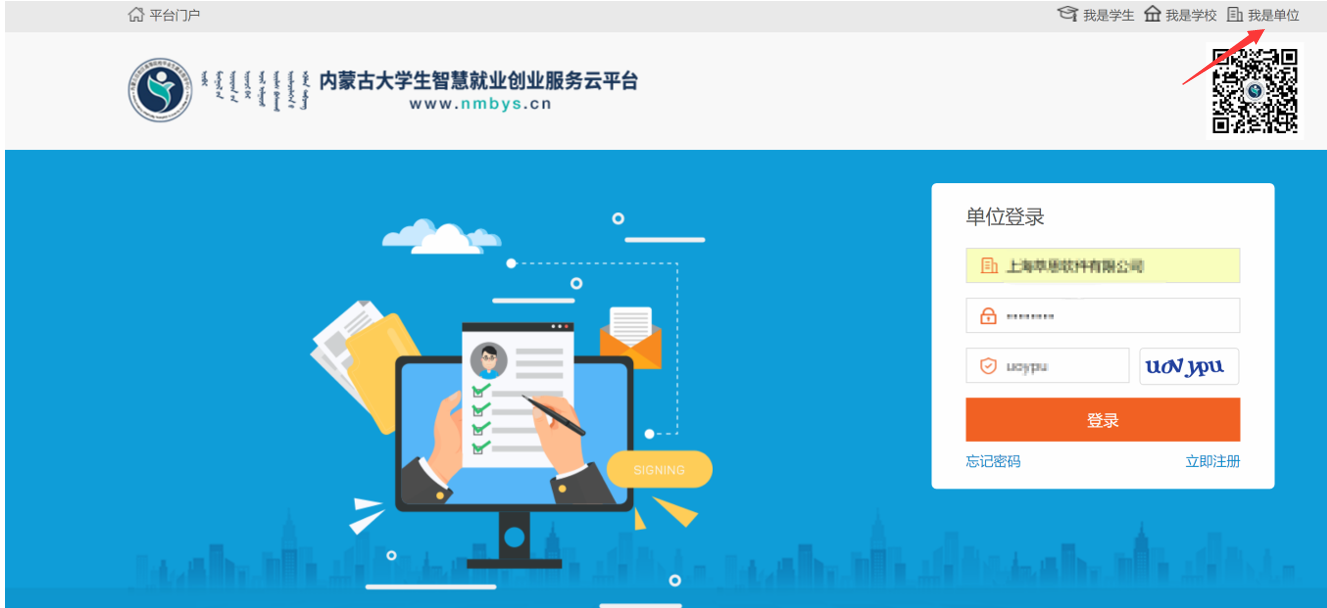 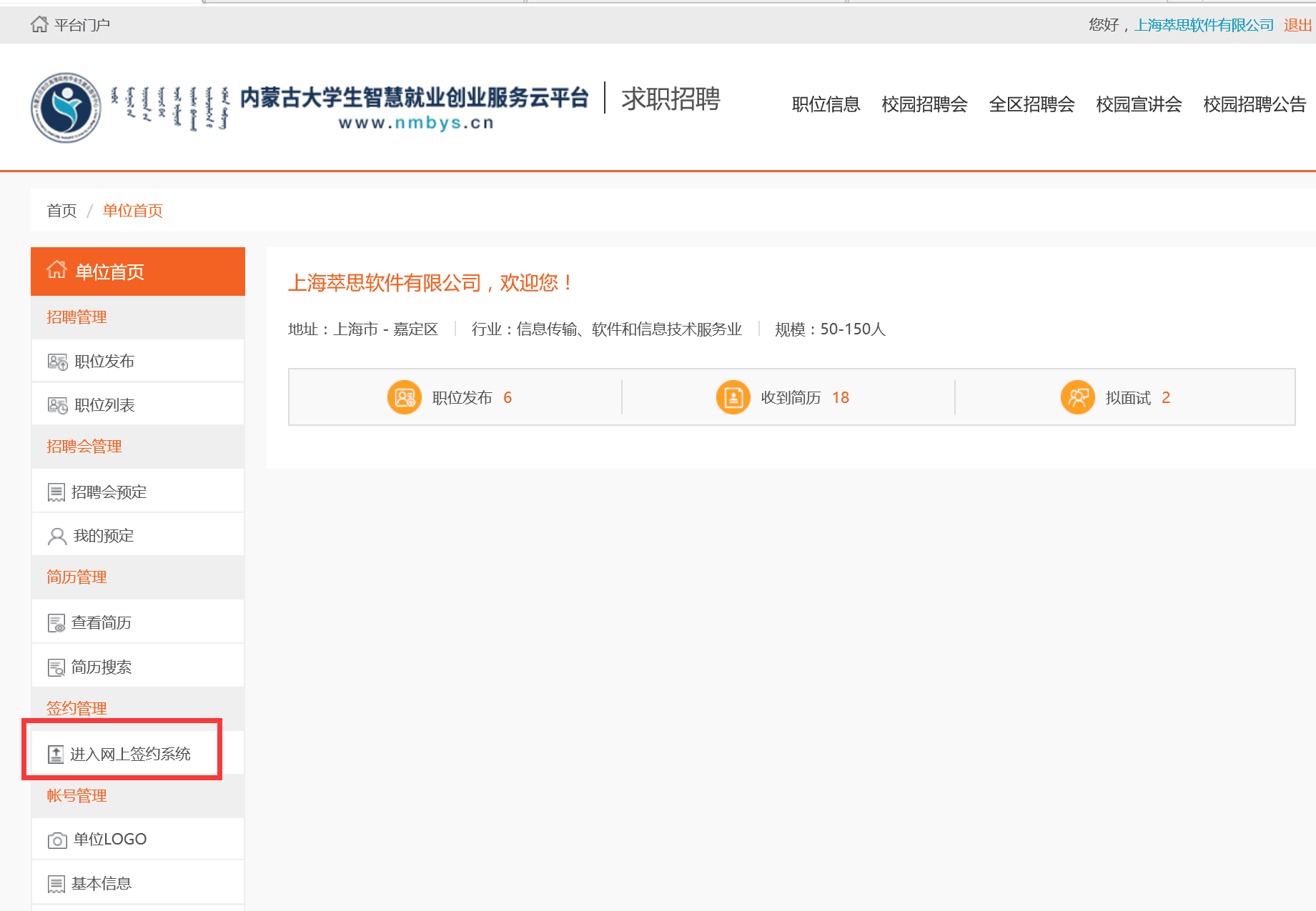 二、线上签约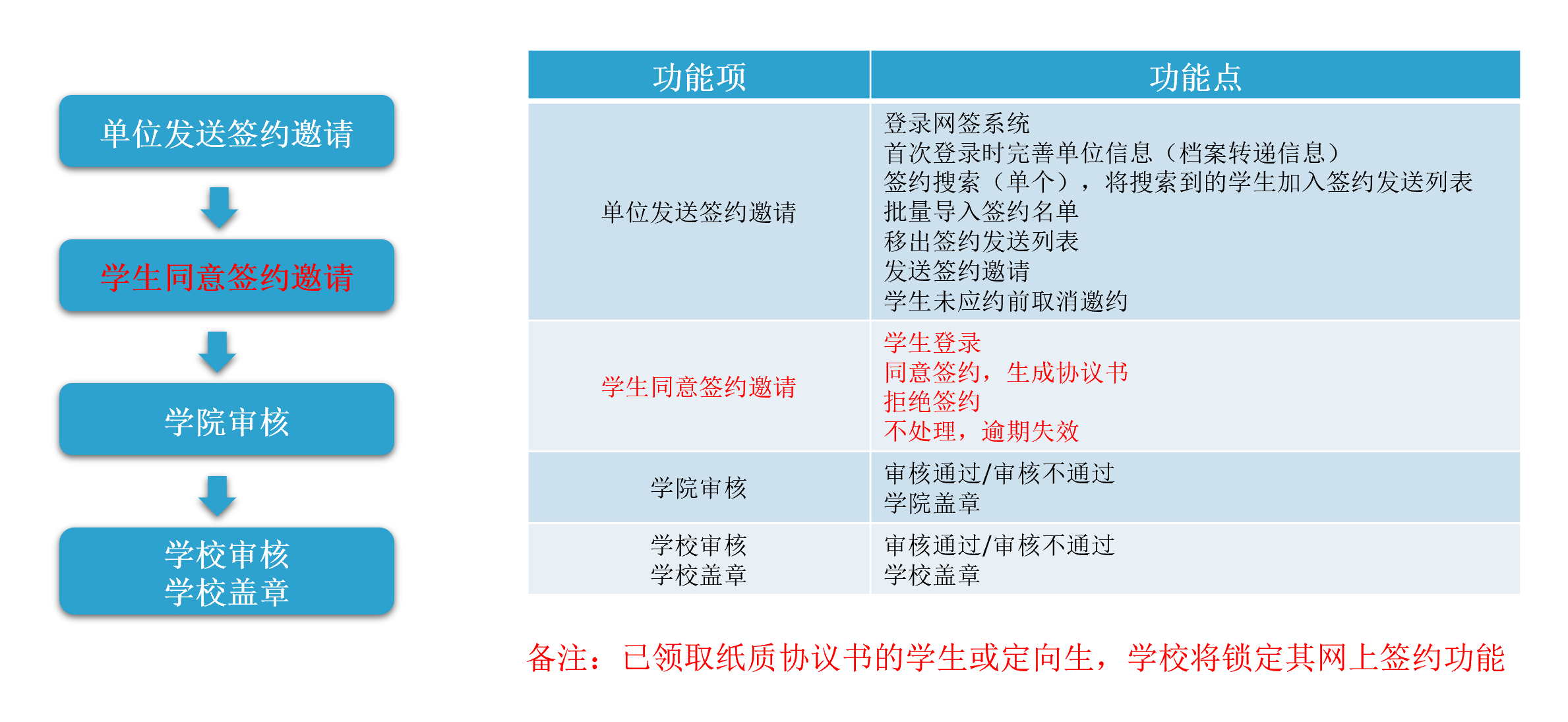 1 单位邀约单位点击单位登录, 登录后进入网上签约平台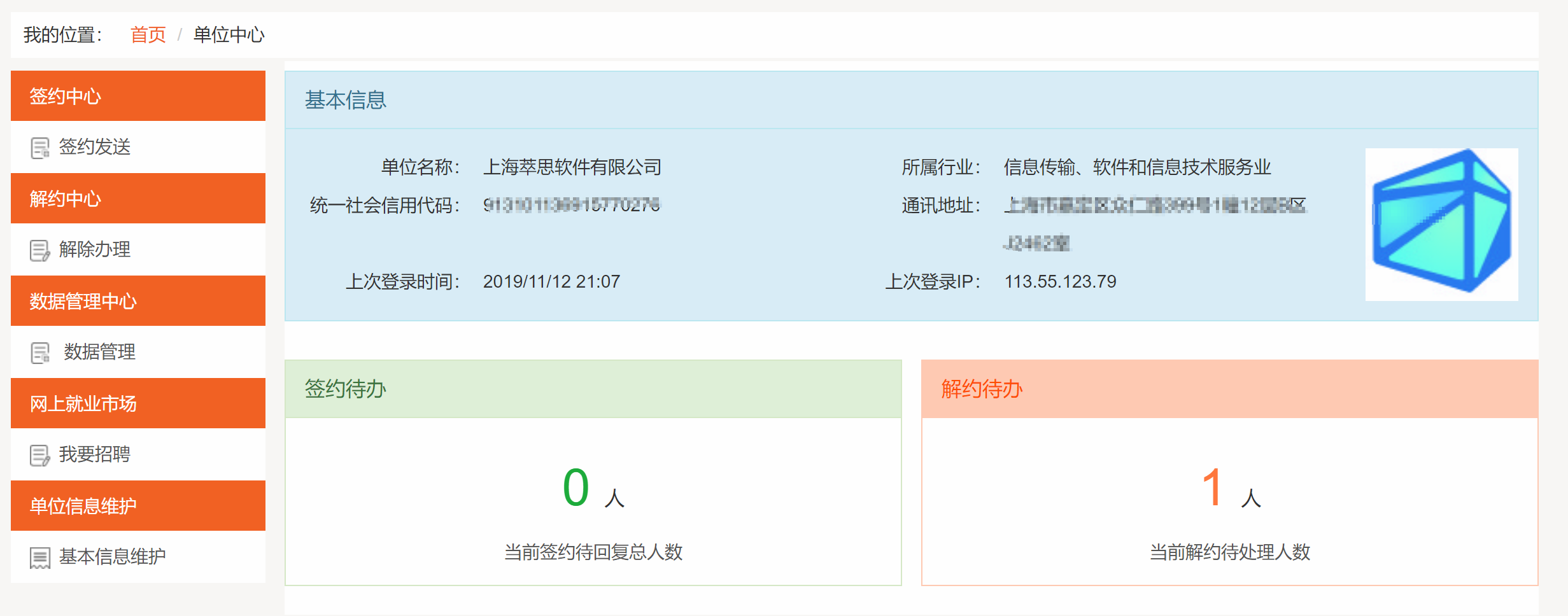 签约发送 图1签约搜索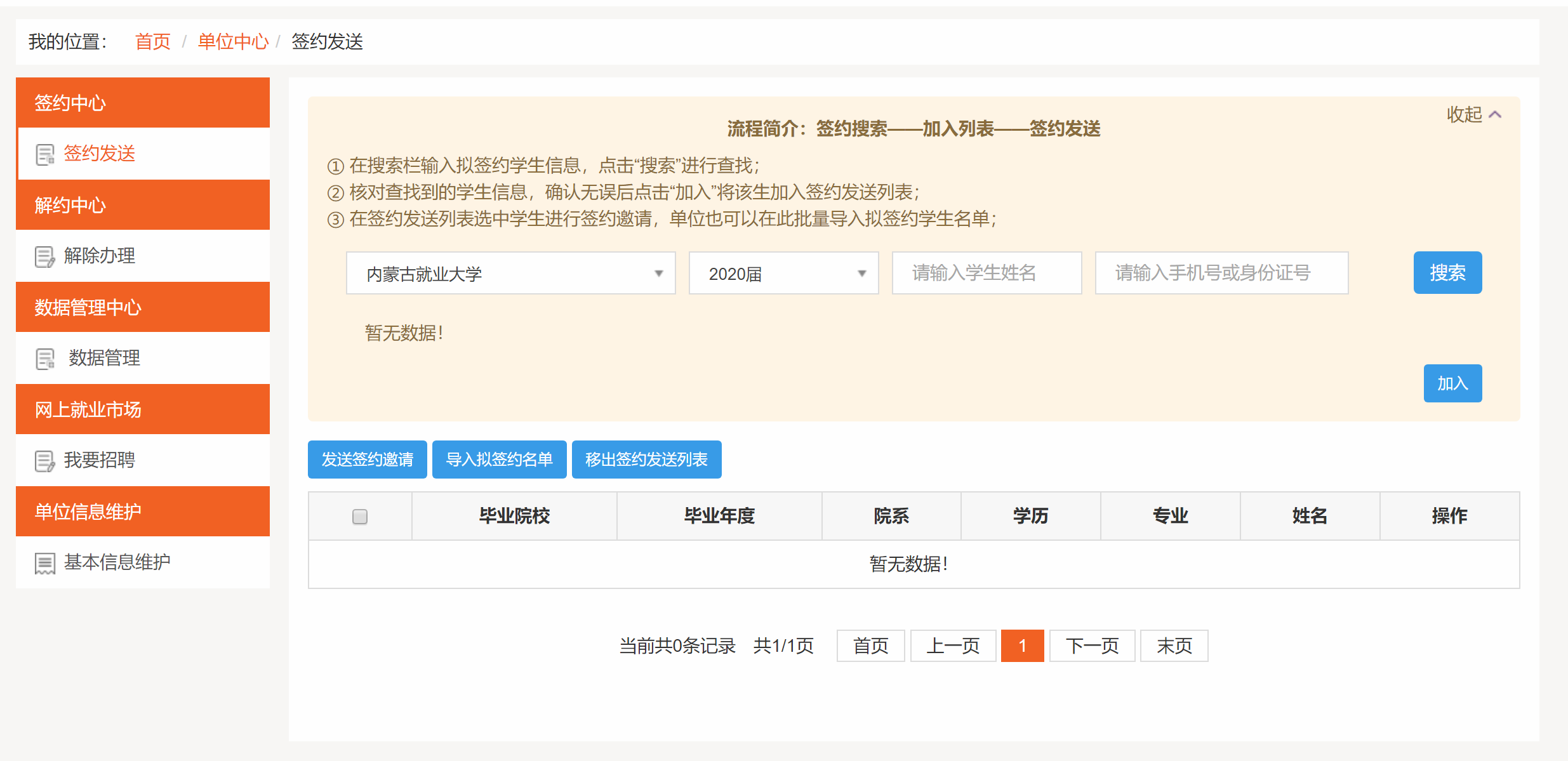 签约发送 图 2 加入待签约名单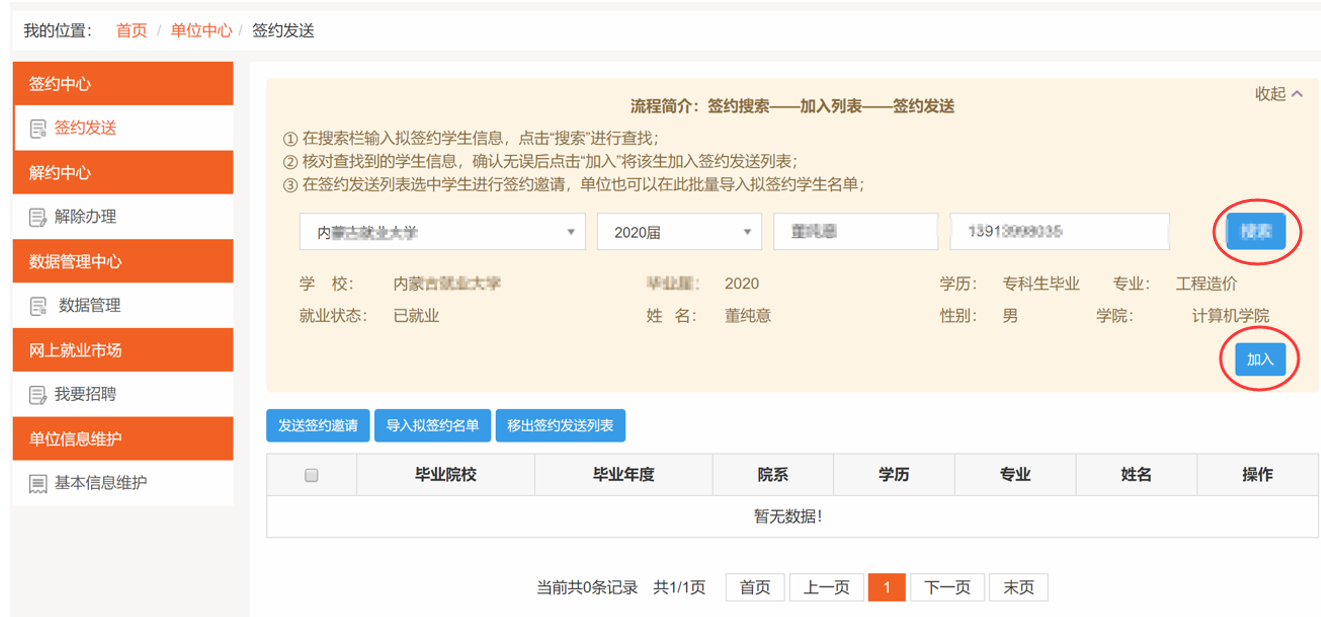 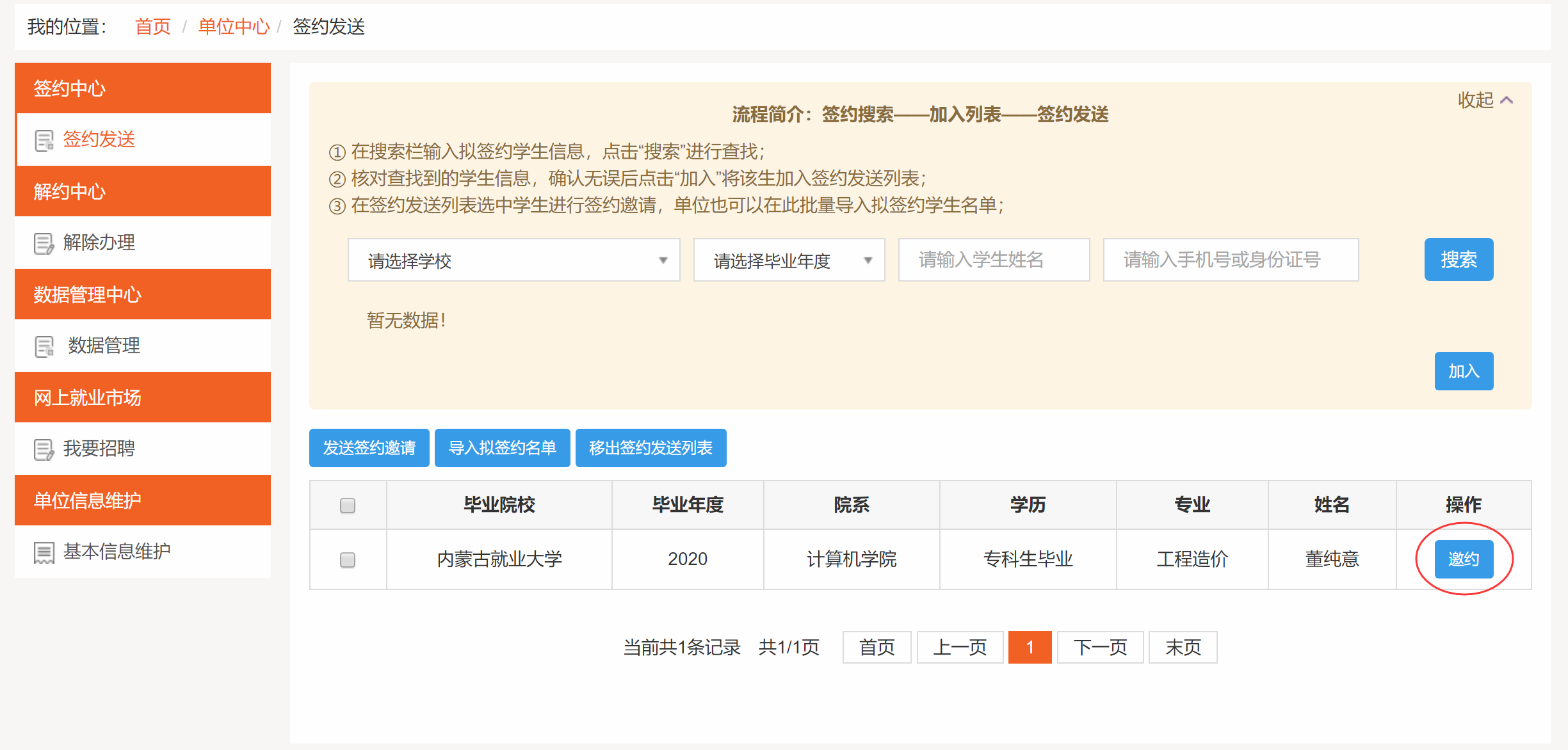 签约平台 图 4 填写职位邀约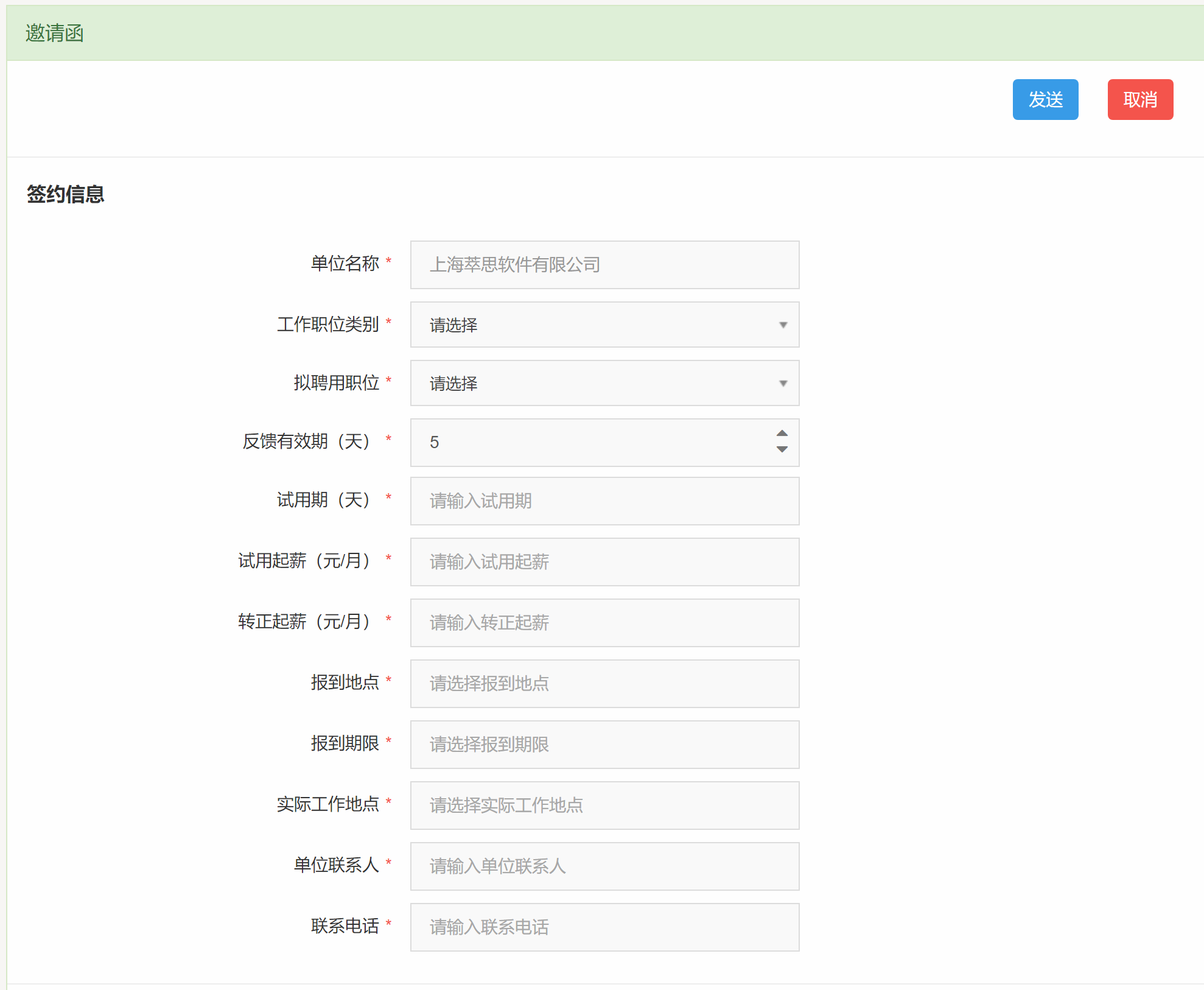 签约平台 图 5 填写完成，发送邀约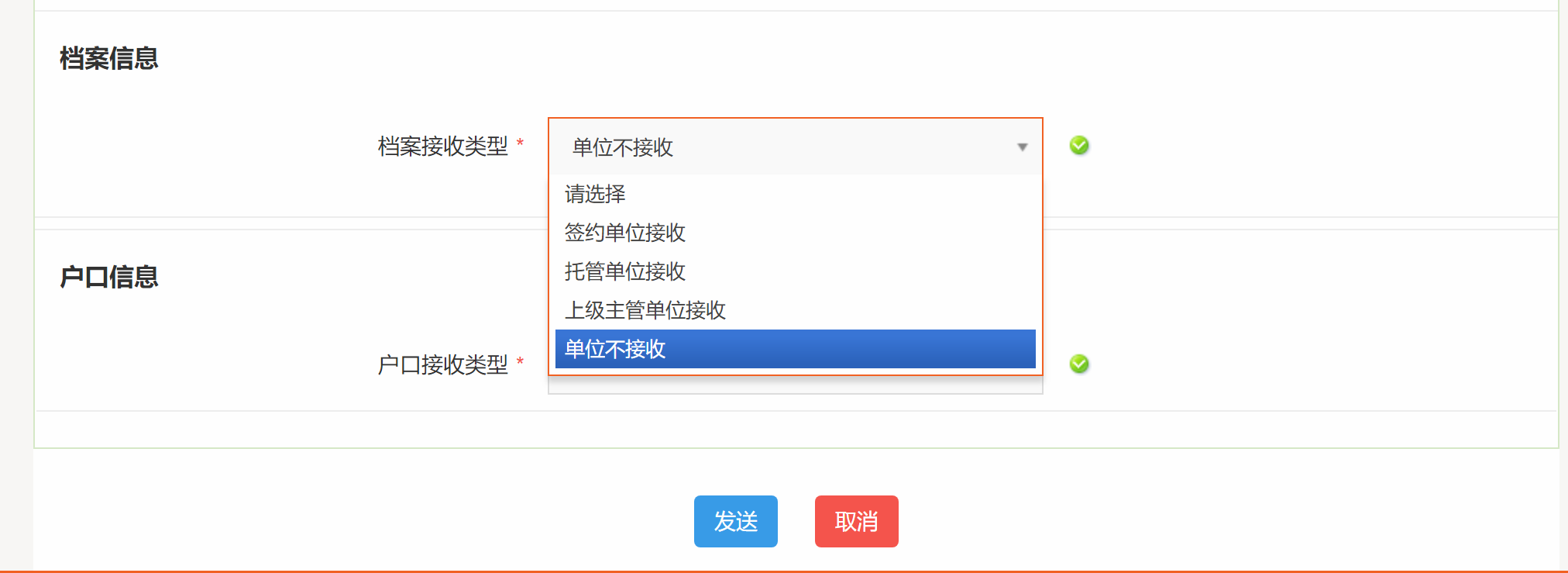 签约平台 图 6 发送前的预览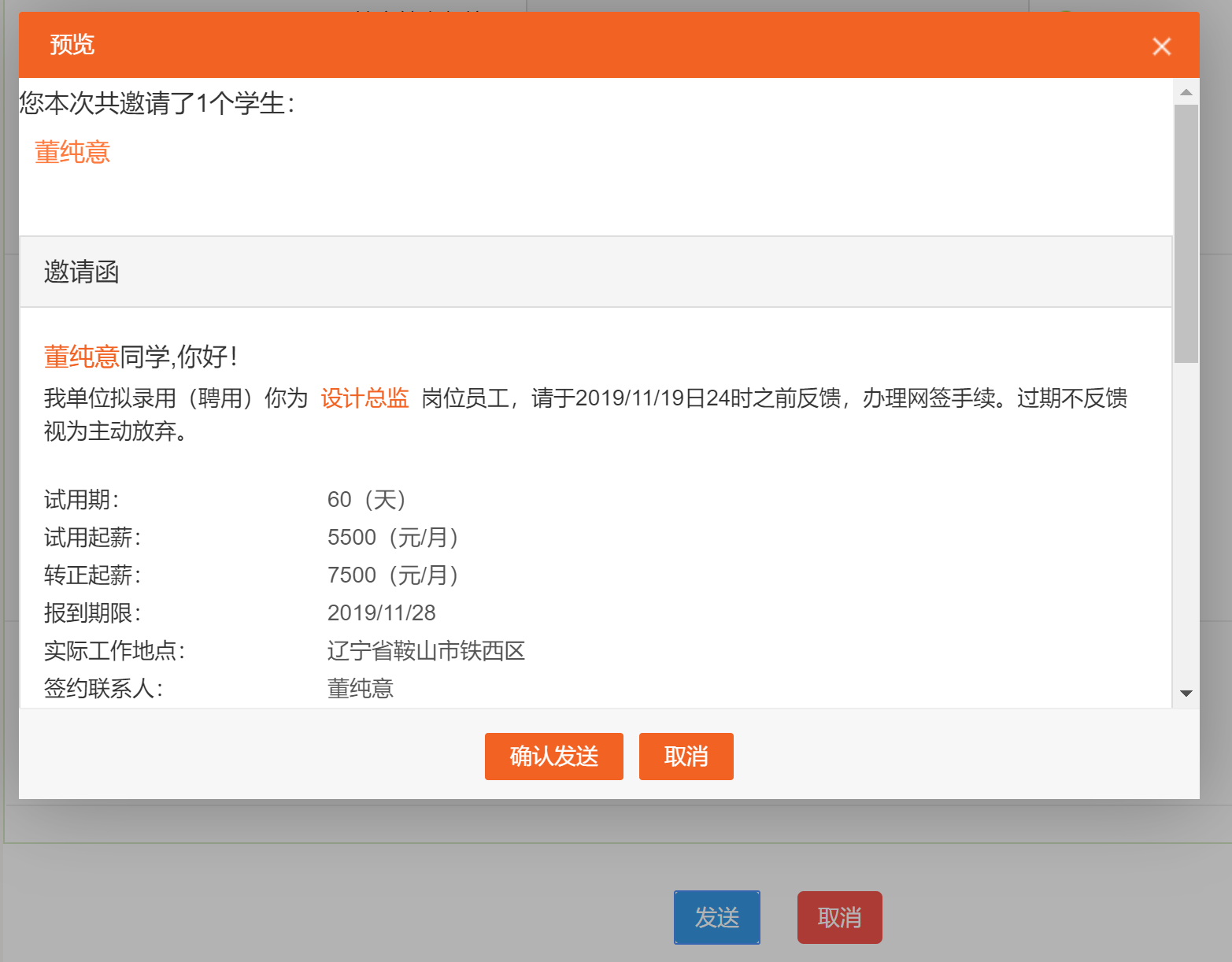 签约平台 图 7 确认发送后的提示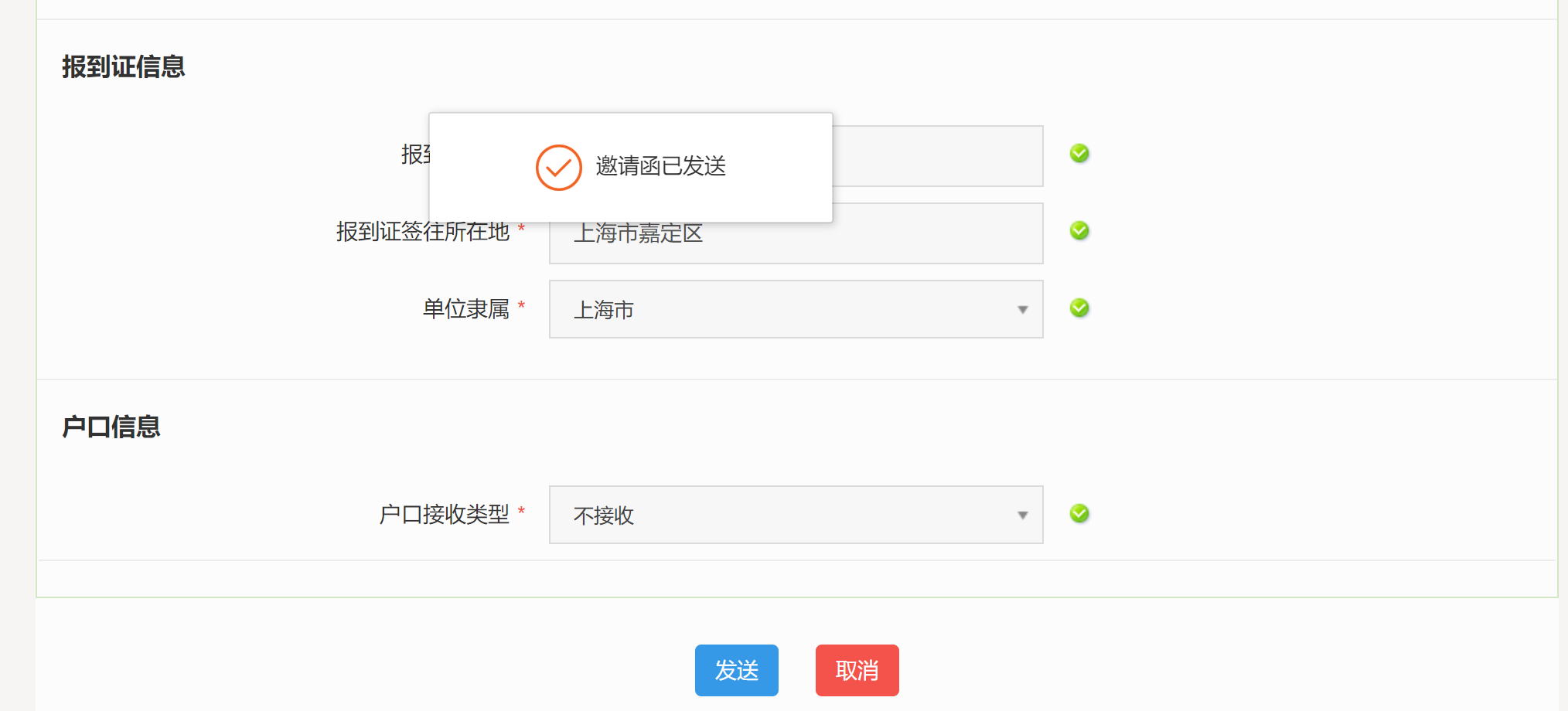 签约平台 图 8 签约数据管理 待应约数据管理  签约发送后如需修改，可点击修改邀约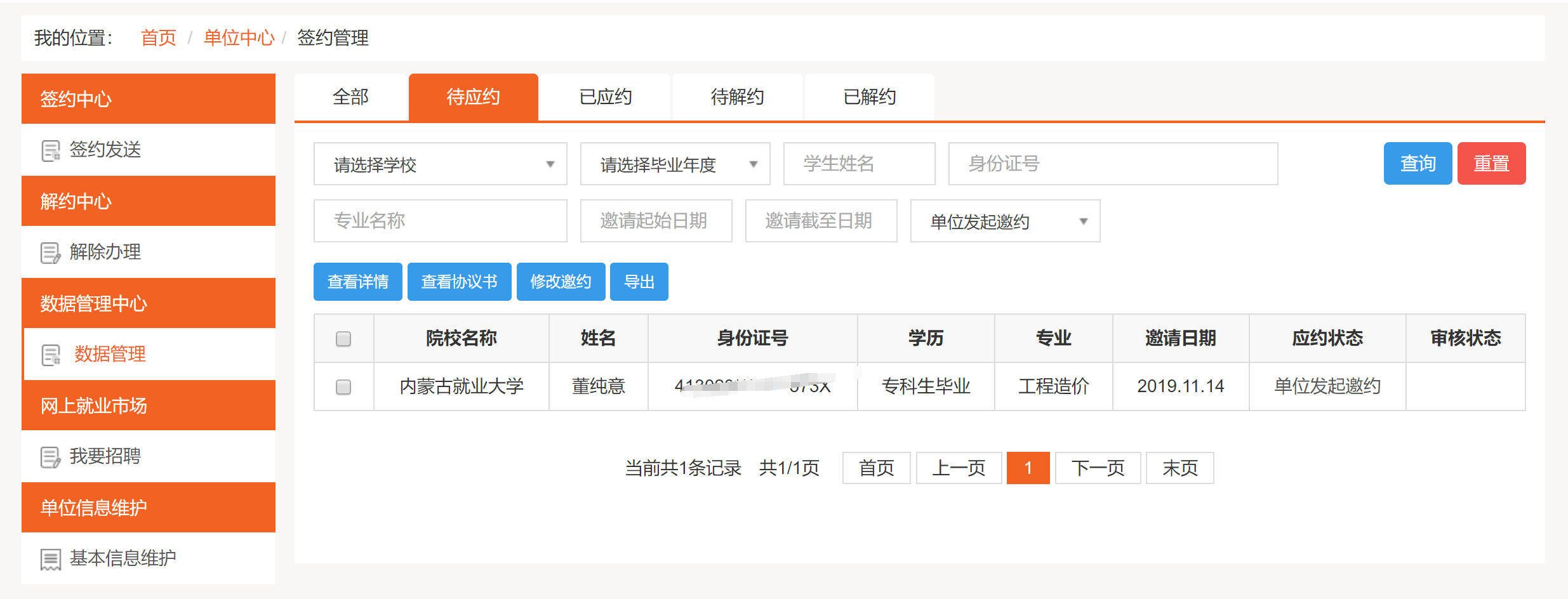 注：在学生应约前，用人单位在这个页面查看邀约、可修改邀约。单位修改好之后，学生再同意即可，即可完成邀约的修改2 学生应约步骤 1 学生个人中心步骤 2 初次进入网上签约平台 填写个人联系方式，进行身份确认步骤 3进入网上签约系统步骤 4 查看具体的邀约信息步骤 5 查看邀约步骤 6 认证核对信息，经过多次确认后，签约达成步骤 7 电子签约达成如图3 学院审核4 学校审核三、签约解除解约流程：	学生/单位发起解约—对方同意解约—学院审核解约—恢复网签资格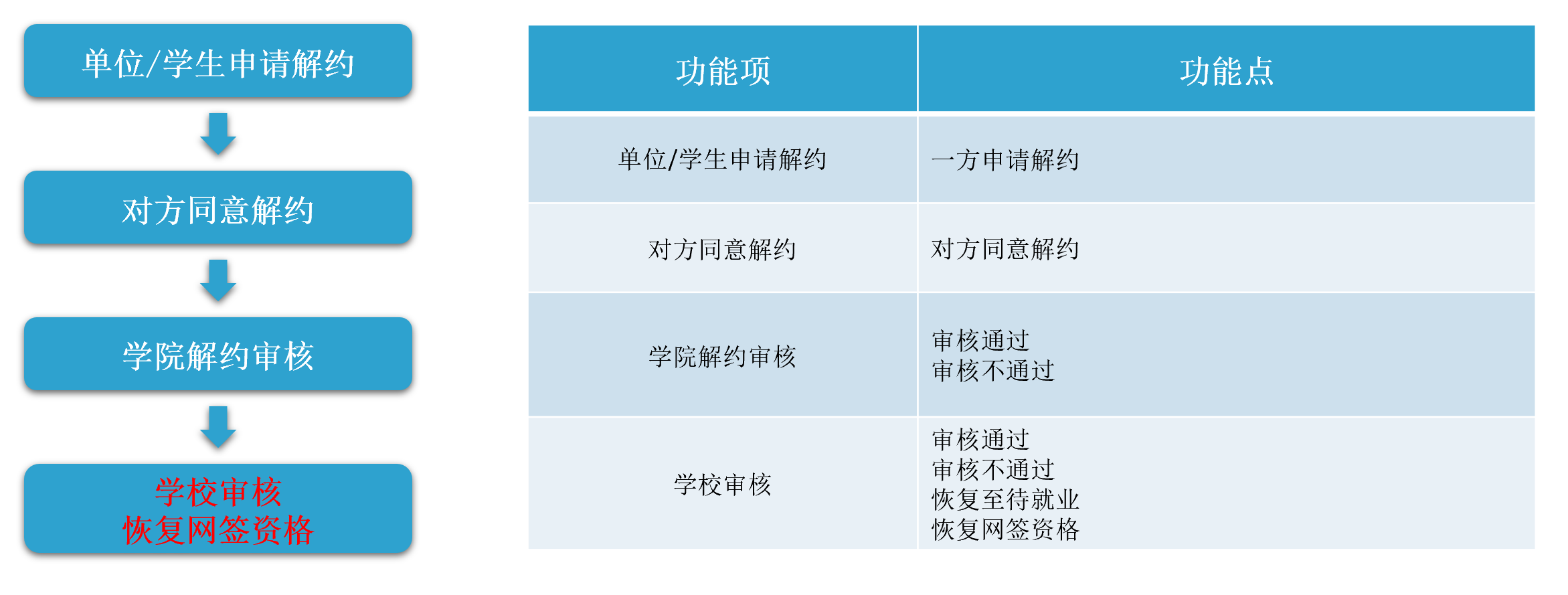 1 单位/学生发起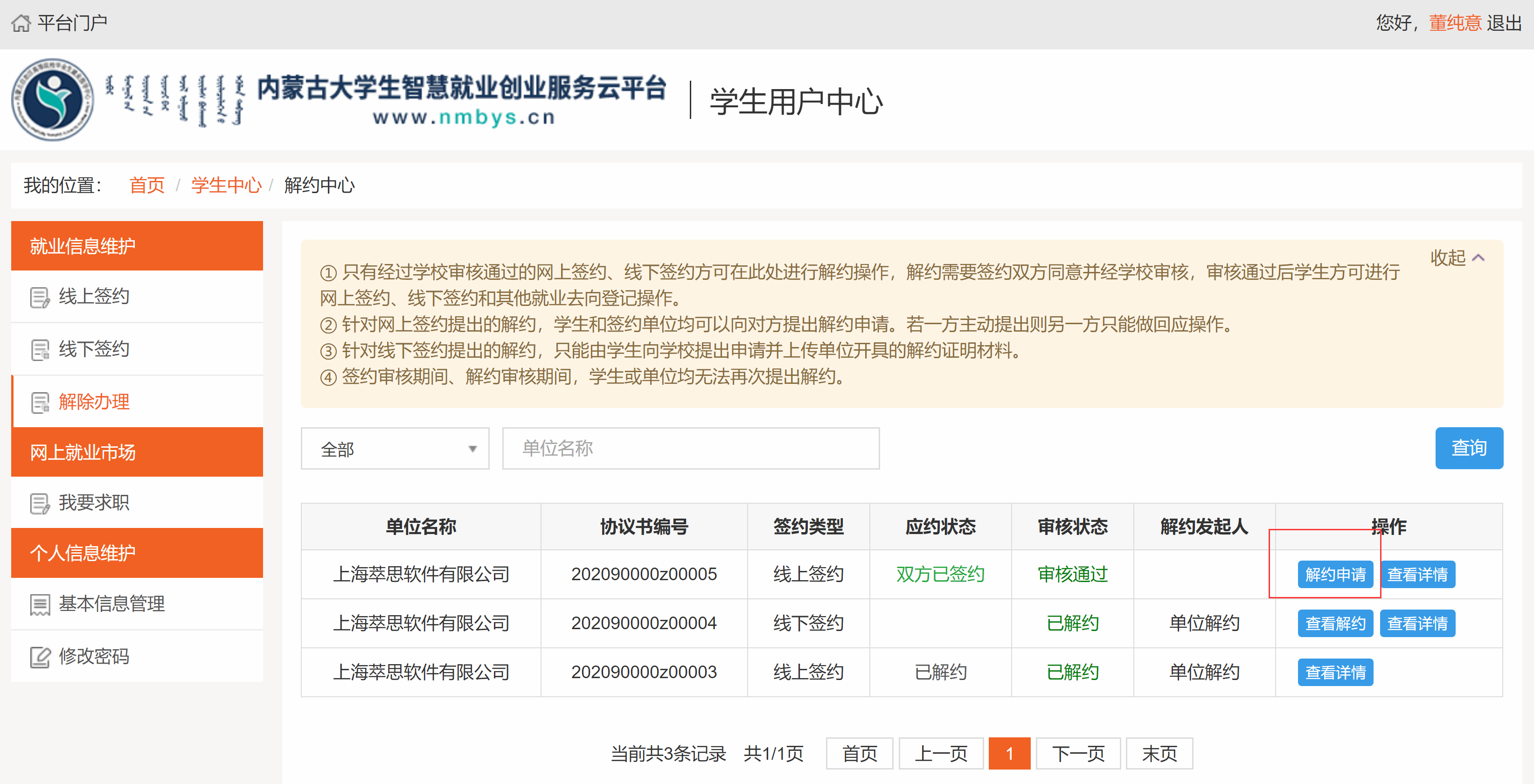 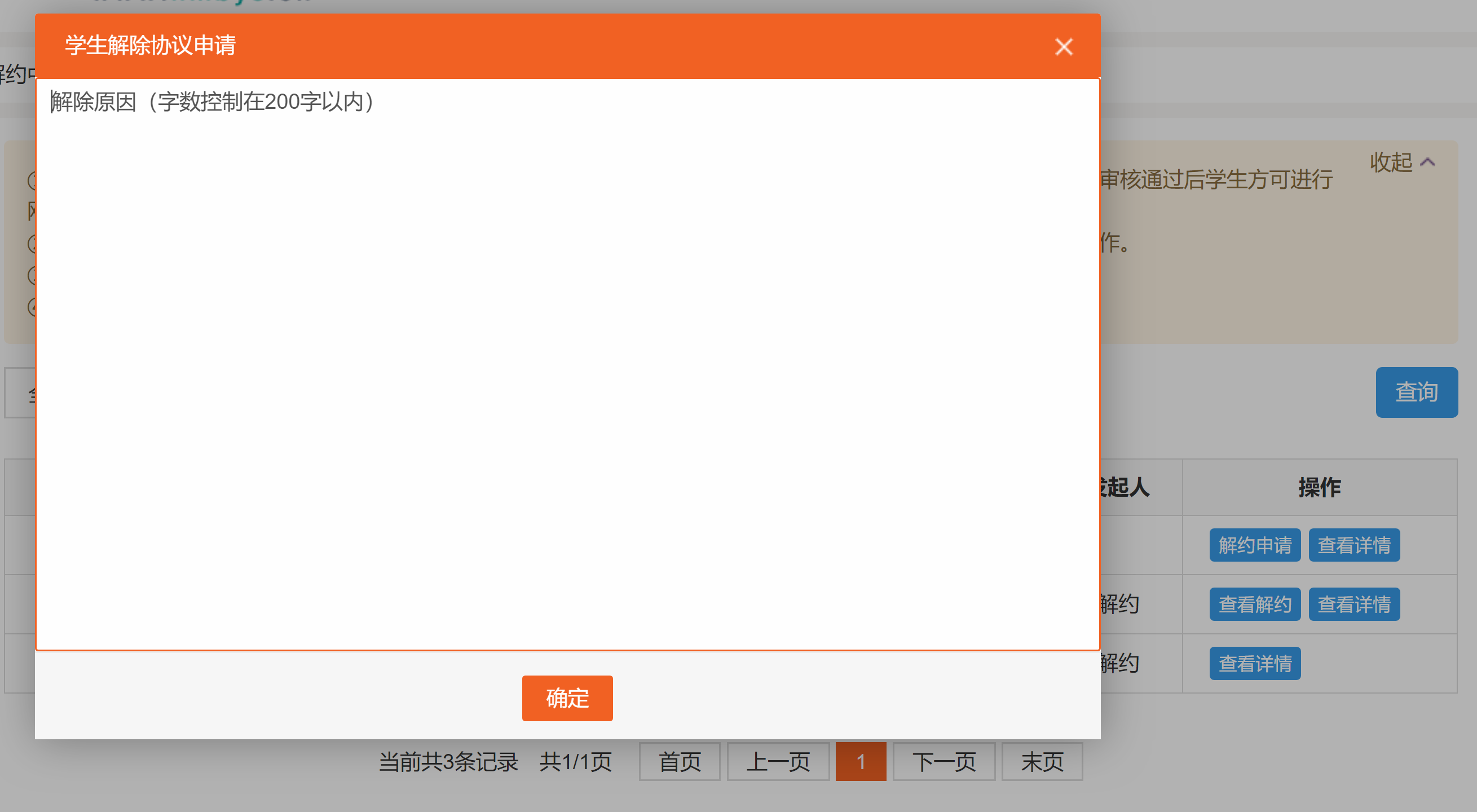 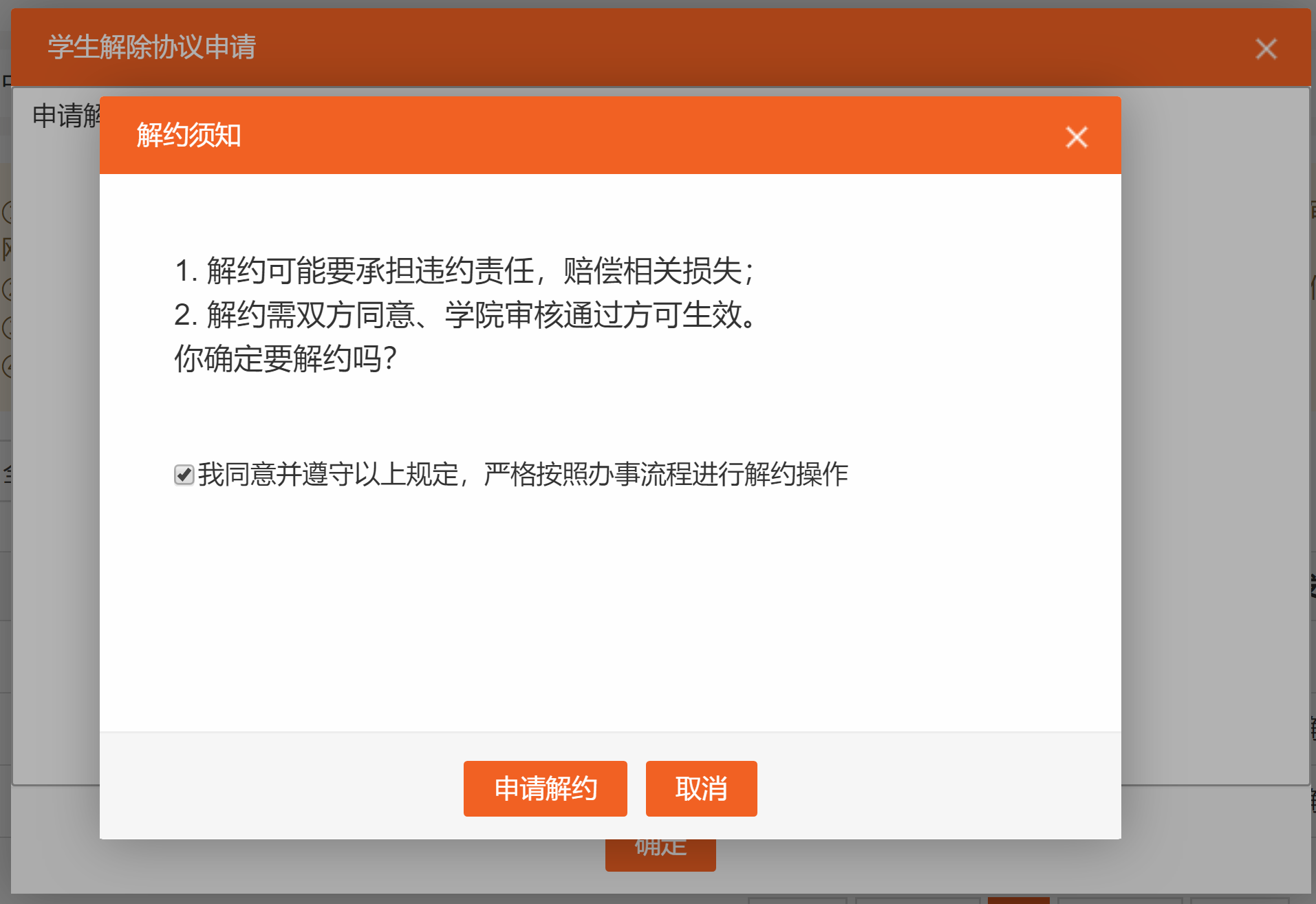 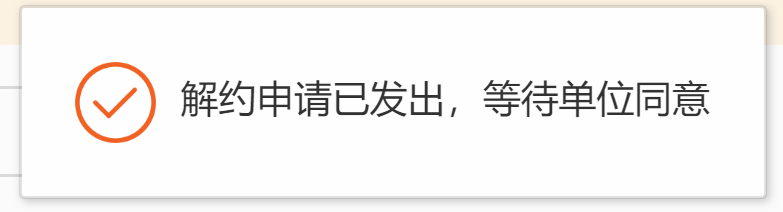 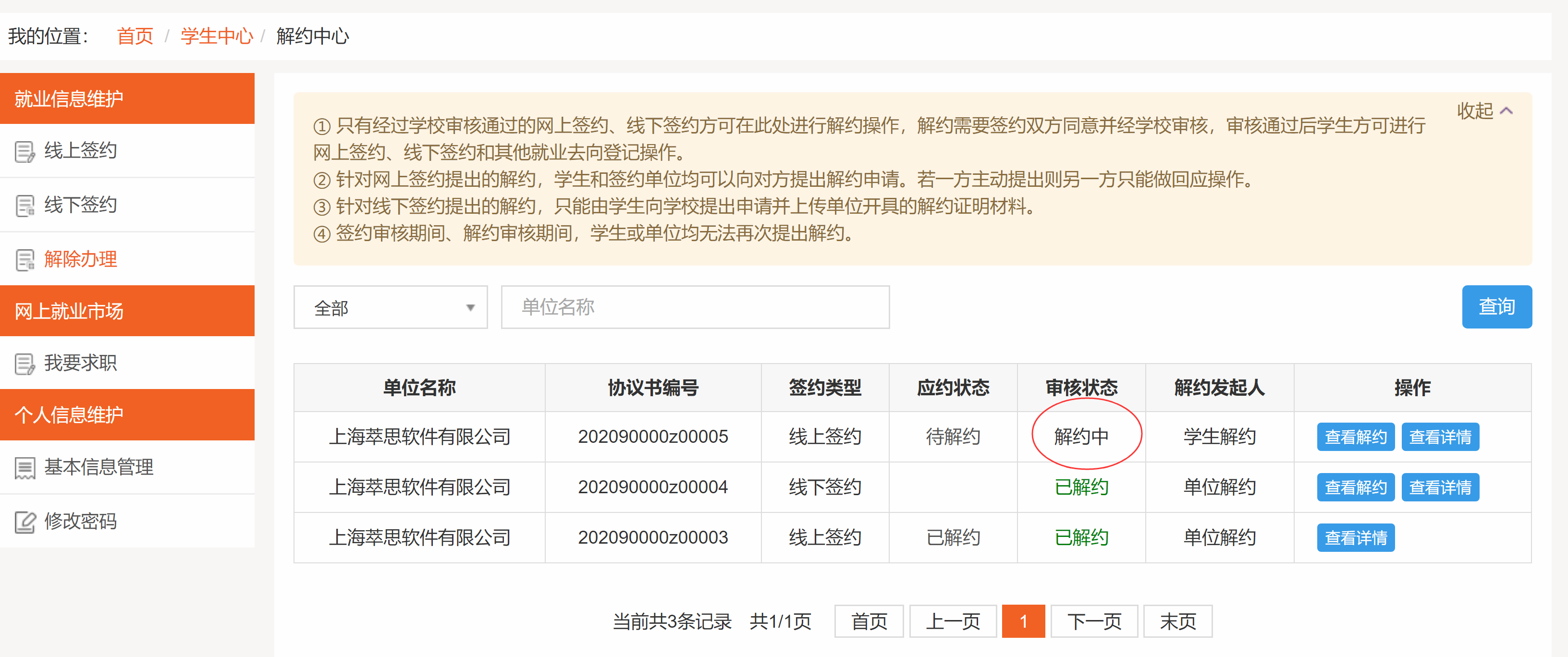 2 另一方同意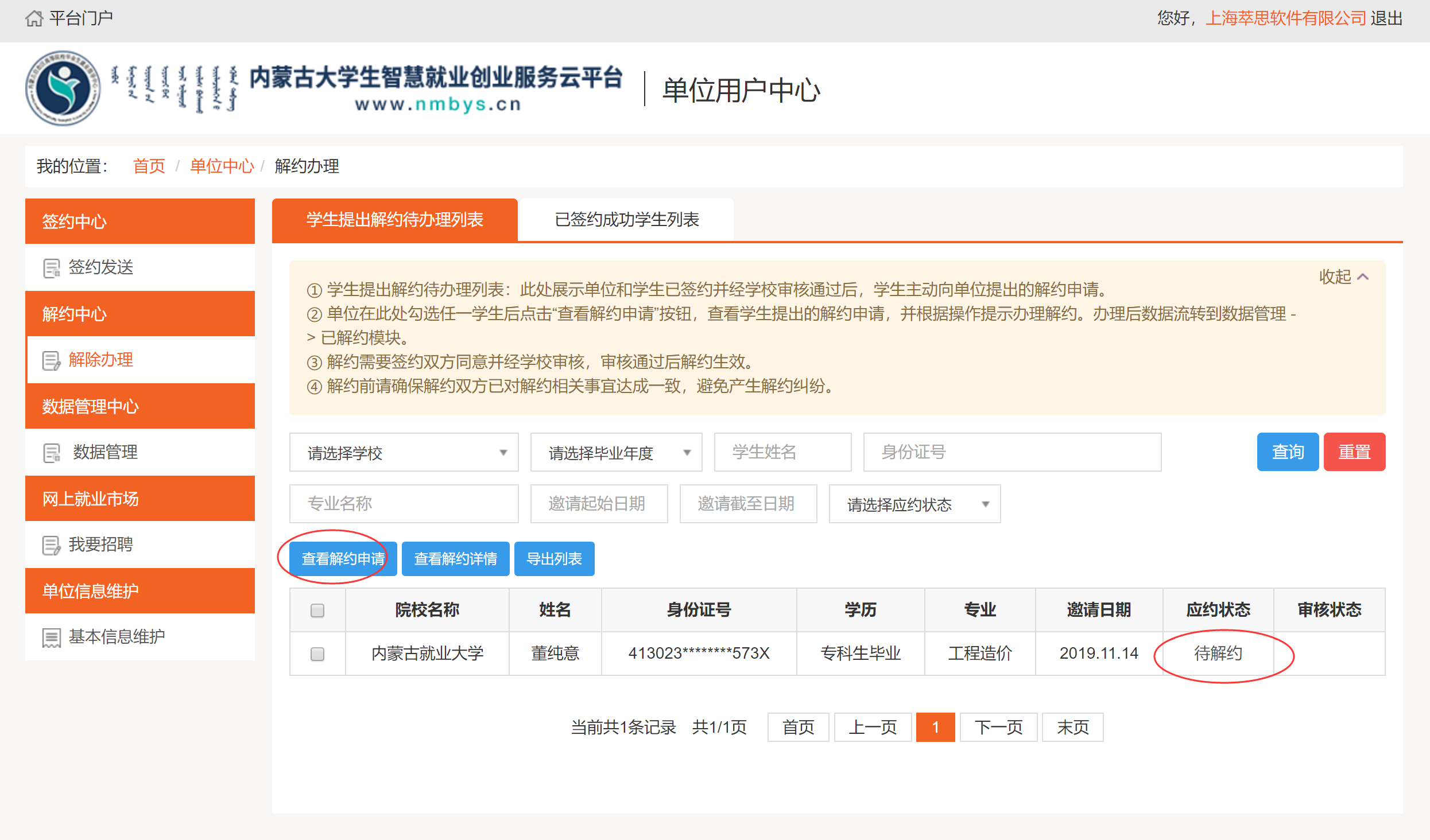 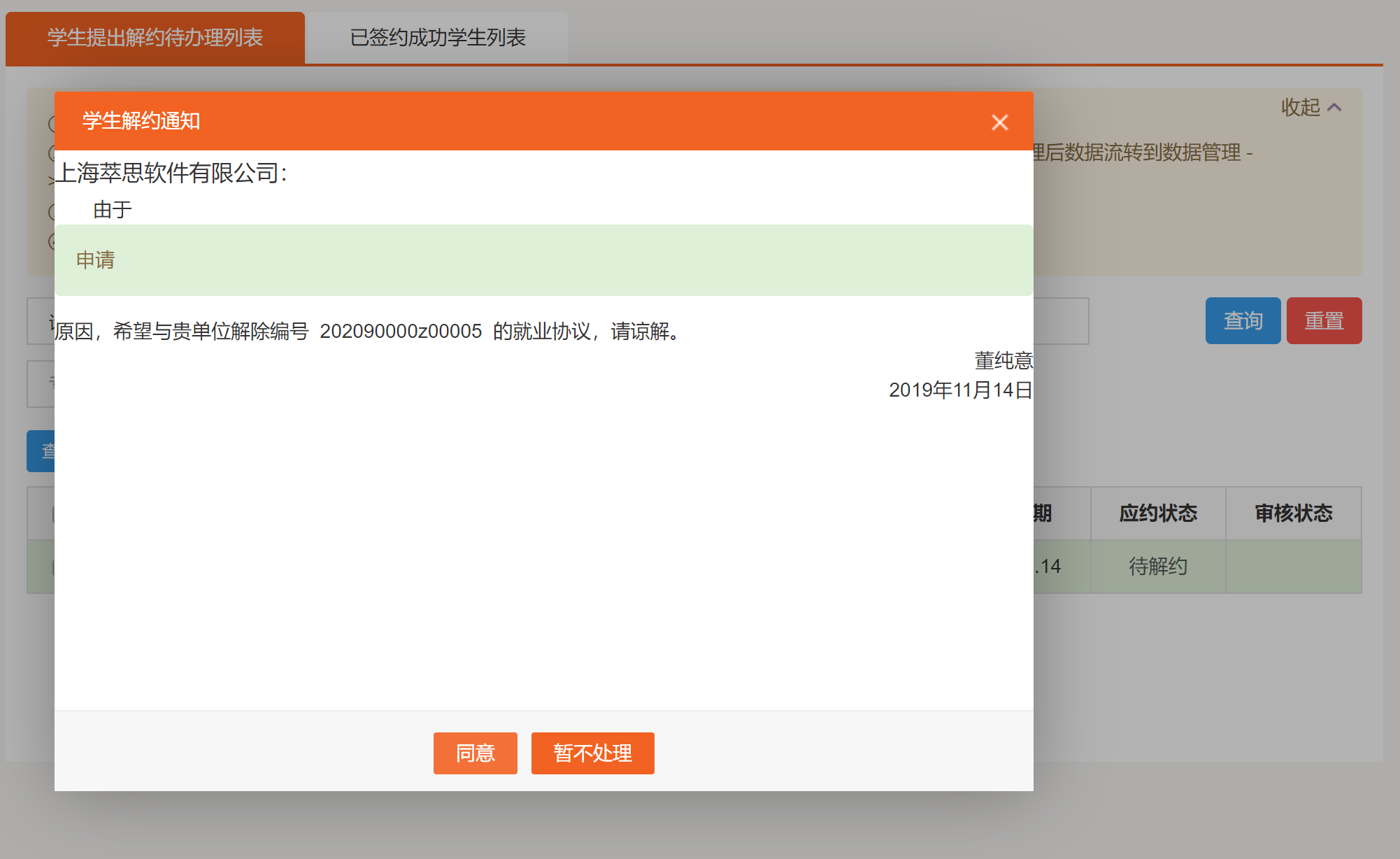 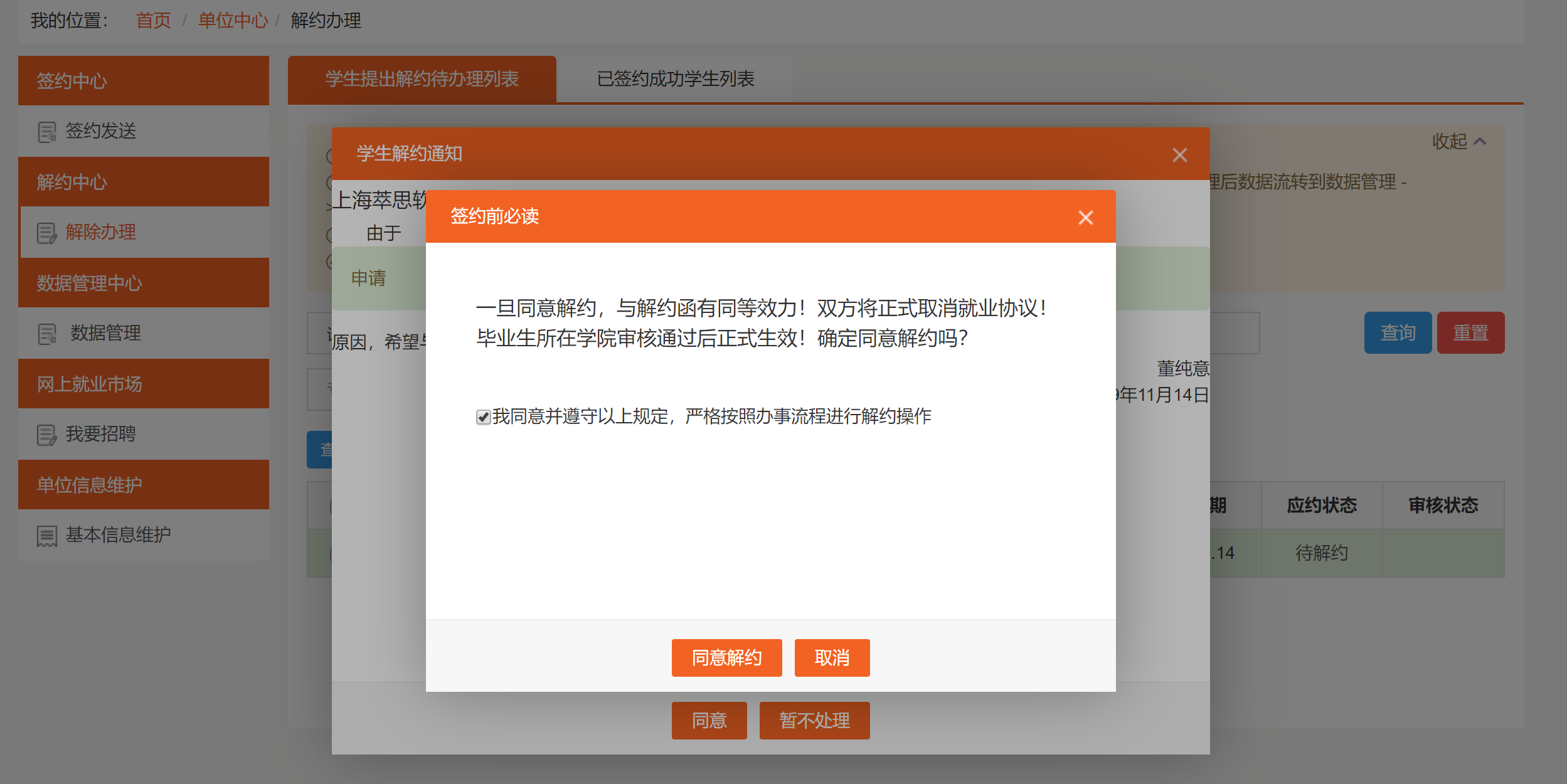 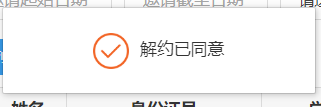 3 学院审核4 学校审核（恢复学生网签资格）解约成功，学生恢复签约资格四、协议书修改1 签约协议书修改单位线上签约发送后的如有问题，可以修改邀约修改流程:单位修改学生同意图：签约数据管理 待应约/已应约学生待应约时：
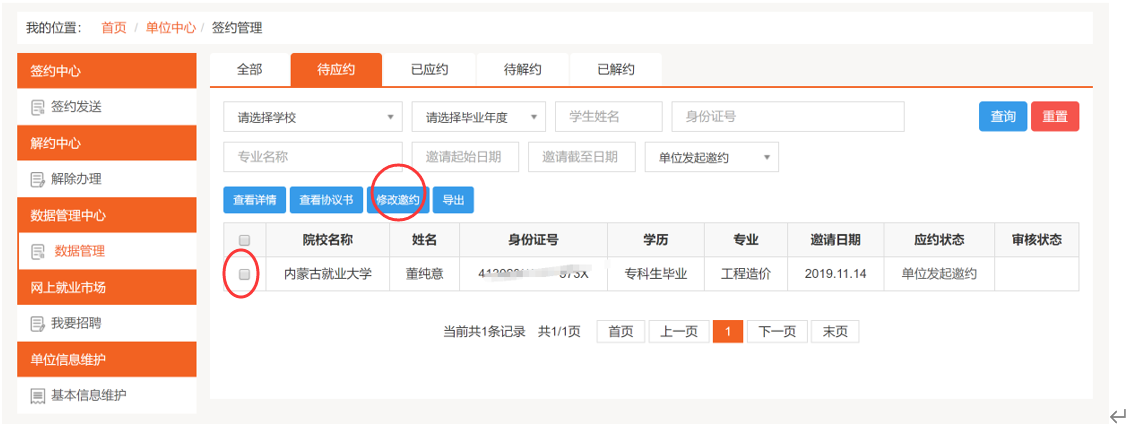 单位修改邀约，学生同意修改的邀约即完成协议书修改。学生已应约时：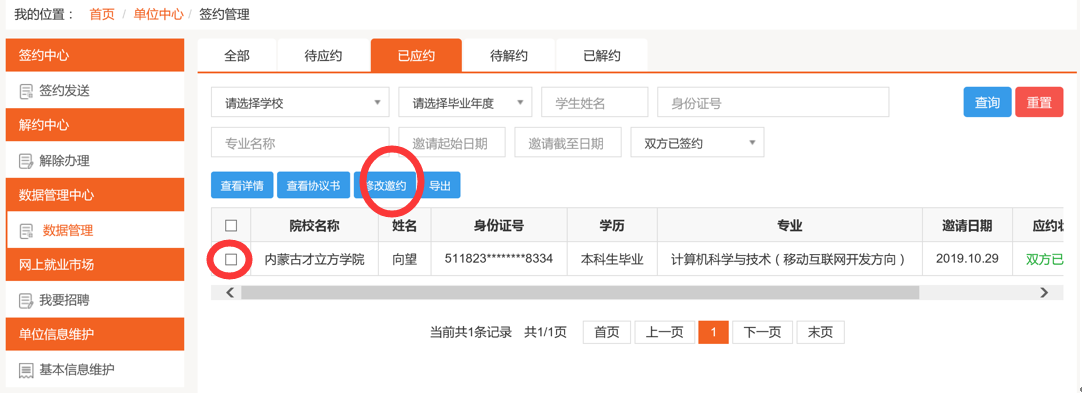 单位修改邀约，学生同意修改的邀约即完成协议书修改。若学校已经审核协议书，要修改协议书，只能先解约，再重新签约。五、常见问题问题解答线上签约的流程是怎样的？单位发起邀约~~学生应约~~学院审核~~学校审核线上签约的解约流程是怎样的？单位/学生申请解约~~另一方同意解约~~学院审核~~学校审核线上签约，发现邀约或协议书信息有误，如何修改？1）单位发起签约，学生未应约的情况下，单位在数据管理~~待应约中修改邀约信息，学生同意修改的邀约2）单位发起签约，学生已经应约的情况下，单位在数据管理~~已应约中修改邀约信息，学生同意修改的邀约3）若学校已审核协议书信息，可先办理解约，再重新签约单位给意向学生发送邀约，搜不到意向学生是什么原因？1）学生的生源信息是否已经是‘省级通过’状态2）单位搜索内容是否正确（学生所在学校、毕业届、姓名、手机号或者身份证号）单位发起邀约后，学生拒绝了该邀约，是否能重新发送邀约？邀约被拒绝，或邀约逾期，单位均可再次向该学生发起签约邀约